VIA E-MAIL & RESSNovember 4, 2010Ontario Energy BoardAttn:	Kirsten Walli, Board SecretaryP.O. Box 231927th Floor, 2300 Yonge StreetToronto ON M4P 1E4RE: EB-2010-0300 UNION GAS APPLICATION FOR COST CONSEQUENCES OF LTC REQUEST & SUPPORTI am writing on behalf of the Federation of Rental-housing Providers of Ontario (FRPO) in regard to the Notice of Application dated November 1, 2010.  The Application requests approval of the cost consequences long-term natural gas transportation contract.  The decision on these matters have effect on the members of the FRPO.FRPO is ’s leading advocate for quality rental housing, representing over 800 private owners and managers who supply over 250,000 rental suites across the province. Our members strongly believe that the rental-housing sector is best served by a competitive marketplace that offers choice and affordability in the provision of energy services. As a not-for-profit organization, FRPO does not have other funding sources to ensure experienced representation to participate in and assist the Board in these regulatory proceedings.  FRPO has previously assisted the Board in other matters and has been awarded costs by the Board.  Therefore FRPO would respectfully request a determination of eligibility for cost award in this proceeding.ISSUEThe Board has been proactive in establishing due process for approval of Long-term Contracting for natural gas utilities and FRPO supports the prudent review of the cost consequences.   Given the recent and on-going review of the natural gas market precipitated by the increase of shale gas in northeast North America, the review of such long-term contracts ought to be informed by an understanding of the utilities plan for utilization of such contracts and the risks associated with utilization of existing assets and contracts.  FRPO respectfully submits that it can assist the Board with these matters and that its members are stakeholders in the proceeding.REPRESENTATIONFRPO asks that further communications with respect to this matter be sent to the following:** PLEASE NOTE THE ADDRESS CHANGE **Mr. Dwayne R. QuinnDR QUINN & ASSOCIATES LTD.130 Muscovey Dr.,Elmira, OntarioN3B 3P7Phone: (519) 500-1022Email: drquinn@rogers.comThank you for your consideration of this requestRespectfully Submitted on Behalf of FRPO,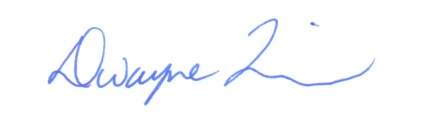 Dwayne R. QuinnPrincipalDR QUINN & ASSOCIATES LTD.c.	K. Hockin - Union Gas	V. Brescia - FRPO